預約健康寶寶 新北市孕前健康檢查 祝您好孕到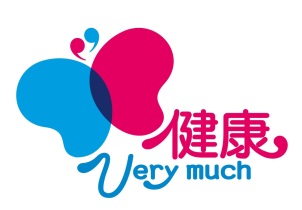     「蝦蜜，有這麼好康的事!」新北市政府衛生局提供「婚後孕前健康檢查」服務，價值達1千8百餘元，夫妻都照顧到又可以幫您預約一位健康小寶寶，享受這項免費服務的夫婦人數屢創新高，今年截至7月初，已有2,074位夫妻接受檢查，今年的服務量已比去年成長2倍，另外102年的服務量亦比101年成長3成，顯見民眾期待健康下一代，目前衛生局正積極輔導新北市之接生醫療院所都能加入此項服務，使合約醫療院所達92家，更提高民眾便利性。衛生局祝福新婚的新北市民，各個好孕到！ 孕育健康的寶寶為夫妻雙方的責任，因此，衛生局於103年度擴大服務，只要新婚夫妻一方設籍新北市（含新住民），雙方皆可享受此福利，這項福利更優於其他縣市需夫妻雙方都設籍才能申請，且新北市特有的補助項目是如有地中海型貧血家族病史者，再加做價值約300元的地中海型貧血篩檢。凡符合資格的民眾只要攜帶戶口名簿、身分證和健保卡至55家特約醫療院所（含29區衛生所），即可接受免費檢查，為方便偏鄉民眾檢查，在本市29區衛生衛生所，包括貢寮、平溪、雙溪、坪林、金山、萬里、三芝、烏來等偏遠地區的民眾，可就近由衛生所的醫師及公衛護士就診及採檢，相關資訊歡迎民眾上衛生局網站查詢http://www.health.ntpc.gov.tw/。衛生局統計，民國101年有2,188對夫妻接受這項福利，102年有2,713對夫妻，今年截至7月初，就已有2,074位夫妻，本項補助無對數限制，只要尚未懷孕的夫妻都可以免費檢查。去年共篩檢出尿蛋白異常10%、尿糖異常0.7%、紅血球異常7%、德國麻疹抗體篩檢陰性4%、水痘抗體篩檢陰性5%、梅毒篩檢陽性6%、愛滋病抗體篩檢陽性5%、精液分析異常14%，都能適時接受進一步專業的醫療服務。民眾藉由婚後孕前健康檢查，可以及早獲知有礙健康與生育的問題，與醫療專業積極處置、轉介或遺傳諮詢服務，可協助民眾掌握自身健康狀況，充分準備孕育健康下一代。資料詳洽：衛生局健康管理科 陳小燕科長 電話(02)2257-7155分機1410103年新北市婚後孕前之特約醫療院所及29區衛生所名單區域醫療院所名稱電話地址板橋區板橋區衛生所(02)2258-6606新北市板橋區英士路192號板橋區亞東紀念醫院(02)8966-7000新北市板橋區南雅南路二段21號板橋區遠華婦產科診所(02)8953-5508新北市板橋區三民路二段110號1-7樓板橋區良品婦幼聯合診所(02)2965-0111新北市板橋區南雅南路一段8之8號板橋區辰祐婦產科診所(02)2956-0015新北市板橋區四川路一段152號三重區三重區衛生所(02)2982-5233新北市三重區中山路2之1號三重區新北市立聯合醫院(02)2982-9111新北市三重區新北大道一段3號三重區惠心婦幼診所(02)2981-0568新北市三重區重陽路一段138 號三重區采新婦幼診所(02)8985-3888新北市三重區正義北路86號1-6樓永和區永和區衛生所(02)3233-2780新北市永和區秀朗路一段137號永和區天主教耕莘醫院永和分院(02)2928-6060新北市永和區中興街80號中和區中和區衛生所(02)2249-1936新北市中和區南山路4巷3號中和區衛生福利部雙和醫院(02)2249-0088新北市中和區中正路291號新莊區新莊區衛生所(02)2996-7123新北市新莊區中華路一段2號新莊區衛生福利部臺北醫院(02)2276-5566新北巿新莊區思源路 127 號新莊區曜生婦產科診所(02)2276-3535新北市新莊區中正路 243 號新莊區天給婦產科診所(02)2992-7196新北市新莊區幸福路670巷2弄23號新莊區樂寶兒婦幼診所(02)2990-1122新北市新莊區中正路82-1號1樓新莊區榜生婦產科診所(02)2203-4701新北市新莊區龍安路339號1樓新莊區新莊惠欣婦產科小兒科診所(02)2990-2299新北市新莊區建中街72-1號新店區新店區衛生所(02)2911-3984新北市新店區北新路一段88巷11號新店區台北慈濟醫院(02)6628-9779新北市新店區建國路289號新店區新店耕莘醫院(02)2219-3391新北市新店區中正路362號土城區土城區衛生所(02)2260-3181新北市土城區和平路26號土城區儷生婦產科診所(02)8262-7890新北市土城區金城路二段396號土城區張甫行婦產科診所(02)2263-8888新北市土城區中央路二段276之1號蘆洲區蘆洲區衛生所(02)2281-2011新北市蘆洲區中央路58號蘆洲區宥生婦產科診所(02)2283-5758新北市蘆洲區三民路 13-15 號蘆洲區長榮宥宥婦產科診所(02)8283-9090新北市蘆洲區永樂街2號汐止區汐止區衛生所(02)2641-2030新北市汐止區新台五路一段266號汐止區汐止國泰醫院(02)2648-2121新北市汐止區建成路59巷2號樹林區樹林區衛生所(02)2681-2134新北市樹林區中山路二段80-1號樹林區惠生婦產科診所(02)8687-5678新北市樹林區中山路一段 27 之 3 號樹林區劉遠祺婦產科診所(02)8686-5966新北市樹林區中華路112號鶯歌區鶯歌區衛生所(02)2670-2304新北市鶯歌區文化路389號三峽區三峽區衛生所(02)2671-1592新北市三峽區光明路71號3樓三峽區財團法人恩主公醫院(02)2672-3456新北市三峽區復興路399號淡水區淡水區衛生所(02)2621-5620新北市淡水區中山路158號淡水區馬偕紀念醫院淡水分院(02)2809-4661新北市淡水區民生路45號瑞芳區瑞芳區衛生所(02)2497-2132新北市瑞芳區明燈路三段1號五股區五股區衛生所(02)2291-7717新北市五股區中興路4段67之1號泰山區泰山區衛生所(02)2296-2858新北市泰山區全興路212號3樓林口區林口區衛生所(02)2601-1005新北市林口區林口路70號深坑區深坑區衛生所(02)2662-1567新北市深坑區深坑街165號石碇區石碇區衛生所(02)2663-1325新北市石碇區潭邊里石崁22號之1坪林區坪林區衛生所(02)2665-6272新北市坪林區坪林街104號三芝區三芝區衛生所(02)2636-2007新北市三芝區中山路一段12號石門區石門區衛生所(02)2638-1007新北市石門區中山路28之1號八里區八里區衛生所(02)2610-1902新北市八里區舊城里舊城路16號平溪區平溪區衛生所(02)2495-1015新北市平溪區嶺腳里中華街61號雙溪區雙溪區衛生所(02)2493-1210新北市雙溪區新基里新基西街19號貢寮區貢寮區衛生所(02)2490-1431新北市貢寮區仁愛路128號金山區金山區衛生所(02)2498-4807新北市金山區大同里民生路59號萬里區萬里區衛生所(02)2492-1117新北市萬里區瑪鋉路157號烏來區烏來區衛生所(02)2661-7200新北市烏來區忠治里堰堤48之1號